Приложение 1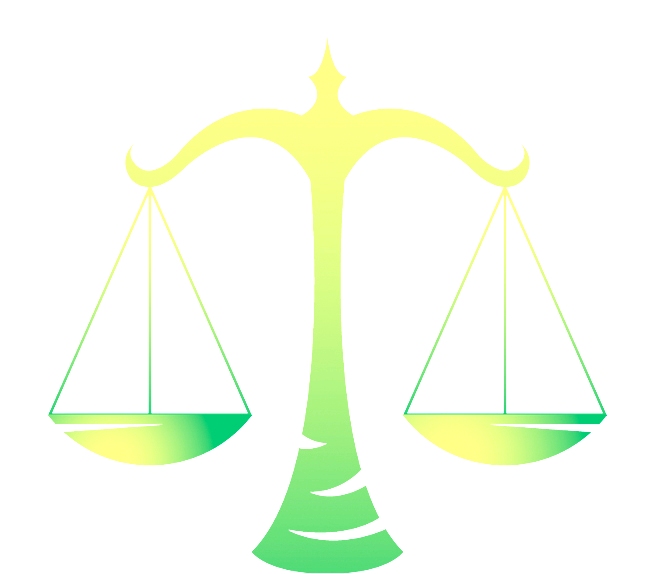 М Е Р Ы    В Е С А:Ласт=72  пуда=1,2тКадь=14 пудов=230кгБерковец=10 пудов=1,64цПуд=40 футов=1,64 цПуд=40 фунтов=16 безменовФунт=454 гБезмен=96=золотников=409,5гЗолотник=4,3гМ Е Р Ы    Д Л И Н Ы:Миля=1600мВерста=500 сажень=1,07 кмСажень=3 аршина=7 футов=2,13мАршин=4 четверти=16 вершков=28 дюймов=71.12см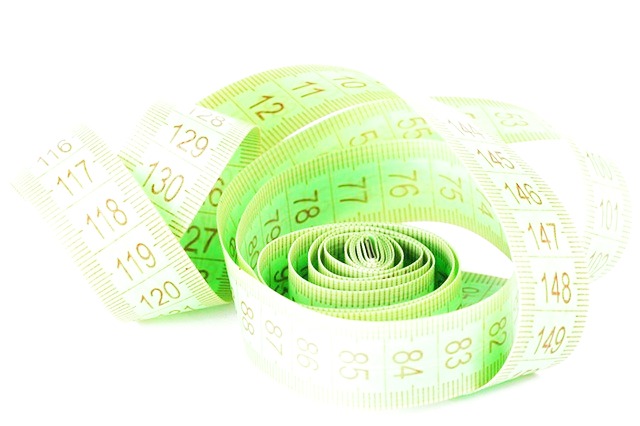 Дюйм=10 линий=2,54 смЛиния=10 точек=2,54 ммД Е Н Е Ж Н Ы Е  Е Д И Н И ЦЫ:Рубль=2 полтиныПолтина=50 копеекПятиалтынный=15 копеекАлтын=3 копейкиГривенник=10 копеек 2 деньги=1 копейка 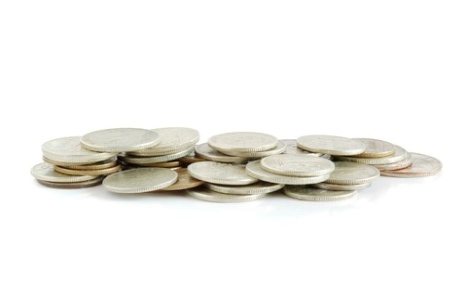 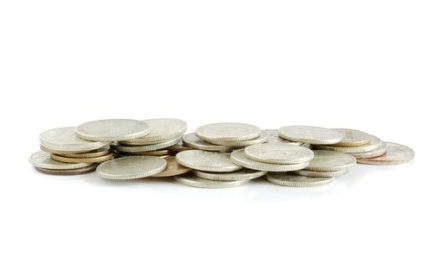 Грош=0,5 копейкиПолушка=0,25 копейки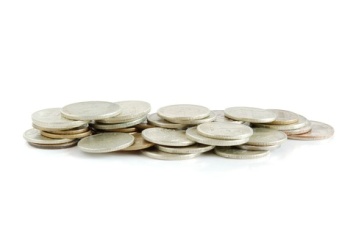 